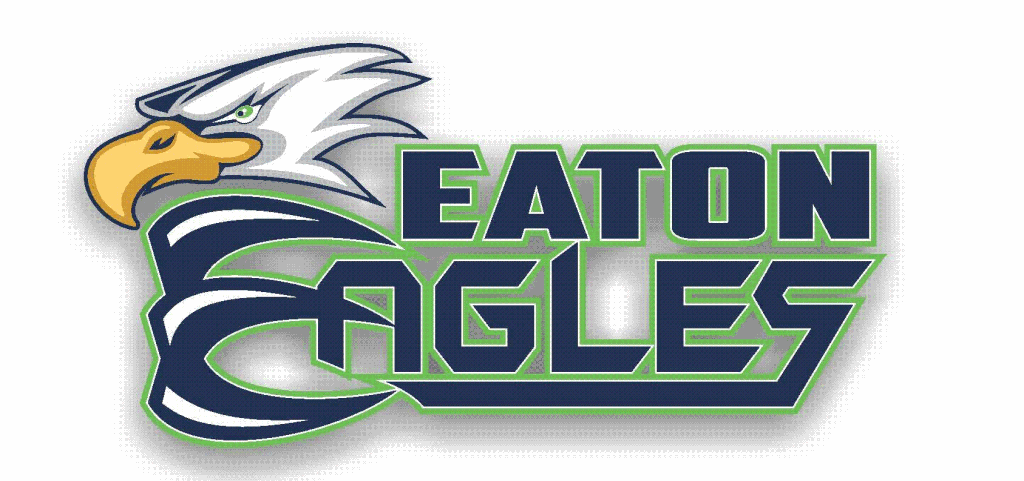 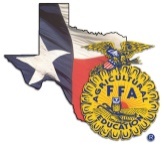 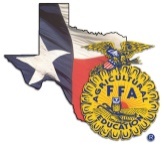 1.  Name:__________________________________  2.  Date of Birth:___________________	 3. Age:	_______ 		 4.  Gender:		Male		Female		5. Address:______________________________ City:_____________________________State:	TX	Zip:_______________ 	6. Phone:_____________________________7. Year FFA Membership Began:_____  8. Years of Agricultural Education Completed:_____	9. Year in school at time of applying for the award:________					10. Chapter Dues paid?__________							 		We have examined this application and find that the records are true, accurate, and complete. In addition, we certify the applicant has achieved a satisfactory record of scholastic achievement. We hereby permit for publicity purposes, the use of any information included in this application with the exception of the information above:											Candidate Signature:____________________________________		Date:___________							Parent or Guardian Signature:____________________________		Date:___________	I.  DatesII. Proficiency TypeIII. InvestmentsIV. Description of ProjectBriefly explain your SAE and how it related to this award area.
Briefly explain how your roles, responsibilities, and/or management decisions related to this award area changed.Briefly explain what is the single greatest challenge you faced in this award area and how did you overcome that challenge?
V. Photos and Descriptions (Maximum of 3)1. Photo 1Photo 2Photo 3Proficiency Award Categories1. Agricultural Communications 2. Agricultural Education 3. Agricultural Mechanics Design and Fabrication 4. Agricultural Mechanics Energy Systems 5. Agricultural Mechanics Repair and Maintenance – Entrepreneurship6. Agricultural Mechanics Repair and Maintenance - Placement 7. Agricultural Processing8. Agricultural Sales – Entrepreneurship 9. Agricultural Sales – Placement 10. Agricultural Services11. Agriscience Research – Animal Systems 12. Agriscience Research – Integrated Systems13. Agriscience Research – Plant Systems 14. Beef Production – Entrepreneurship15. Beef Production – Placement 16. Dairy Production – Entrepreneurship 17. Dairy Production – Placement18. Diversified Agricultural Production 19. Diversified Crop Production – Entrepreneurship 20. Diversified Crop Production – Placement 21. Diversified Horticulture 22. Diversified Livestock Production 23. Emerging Agricultural Technology 24. Environmental Science and Natural Resources25. Equine Science – Entrepreneurship26. Equine Science – Placement 27. Fiber and/or Oil Crop Production28. Food Science and Technology 29. Forage Production 30. Forest Management and Products 31. Fruit Production 32. Goat Production 33. Grain Production – Entrepreneurship 34. Grain Production – Placement 35. Home and/or Community Development 36. Landscape Management 37. Nursery Operations 38. Outdoor Recreation 39. Poultry Production 40. Sheep Production 41. Small Animal Production and Care 42. Specialty Animal Production43. Specialty Crop Production 44. Swine Production – Entrepreneurship 45. Swine Production – Placement 46. Turf Grass Management 47. Vegetable Production 48. Veterinary Science49. Wildlife Production and ManagementDates for this ApplicationBeginning DateEnding DateEstablish the starting and ending dates for this application as (mm/dd/yyyy).Choose a proficiency type that best fits your SAE.EntrepreneurshipPlacementAgriscienceChoose a proficiency area for this application by writing your area in the box to the right. Possible proficiency areas can be found on the last page of this application._________________________________________Please choose the primary pathway of your SAE. Even if your SAE spanned multiple pathways, choose the one that fits best.Animal SystemsAgribusiness SystemsCluster Skills LifeKnowledgeEnvironmental Service SystemsFood Products and Processing SystemsPower, Structural and Technical SystemsNatural Resource SystemsPlant SystemsBiotechnology SystemsTime: Total amount of hours invested in project to date.Finances: Total amount of money invested in project to date.